Protokoll Skebokvarns Bygderåds styrelse den 18 oktober 2023 kl. 10,30 -12,00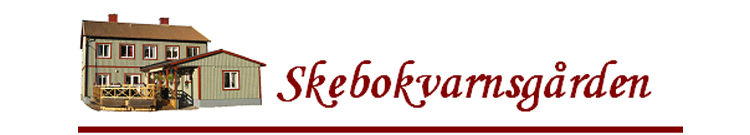 Närvarande: Monica Andersson, Sten Elofson, Monica Åkerblom, Inga Lönn, Karin Lidström och Gudrun Lindgren. Anmält förhinder: Anne-Marie ErikssonAdjungerad: Christer AlexanderssonMötets öppnande: Ordförande Monica Andersson hälsade ledamöterna välkomna.Val av protokolljusterare: Karin Lidström.valdes som protokolljusterareFöregående protokoll: Godkändes och lades till handlingarna.Inkommen post: Från Kommunen ang. byggnadslov för bergvärmenUtgående post: Mail med kommunen hur det beviljade bidraget betalas ut.Information:Aktuella bokningar. Gicks igenom och uppdaterades.Nya medlemmar: Inga nya medlemmar.Medlemsförslag: Zeth har föreslagit att vi skulle kunna ha filmkvällar. Styrelsen tackar för förslaget och avvaktar.Aktivitetsplanen: 21/11 Aktivitetskväll (Medlemsaktivitet) , 26/11 Försäljning av kransar grantomtar,27/11 Iordningställande i salen, 28/11 Inbjudna gäster 2 tider 12 och 17. I övrigt uppdaterades den. Bokbussen synpunkter till biblioteket :  Styrelsen diskuterade en del synpunkter som man hört och vad vi har för synpunkter.Inomhusgruppen: Inget speciellt att rapportera.Utomhusgruppen: Flyttning av staketet pågår..Öppet Hus: Det kommer att vara en hel aktiviteter så ”Öppet Hus inte kan vara aktivt efter den 13 november.Årlig genomgång av fastigheten: Återkommer efter helgerna.Överskottsmarknad den 22 okt kl 12 – 16: Den 21 okt.kl.11 planeras det att ställa iordning i salen.Julbodsplaneringen: Pågår för fullt.Ekonomin; Monica gav lägesbild om hur det ser ut. Och det ser bra ut.Inköp av konst: Konstnärerna som har ställt ut har nu slutat. De hade många bra tavlor  som styrelsen fastnat för och bör inköpa om priset inte är för högt.En beställning hos Ann-Katrin på 6 st röda julförkläden till julbods-och café-värdarna gjordes.Elementet på kontoret läcker: Monica har kontaktat Yngve som ska försöka laga det.Matlag:  Den 1 november tar Eila, Ann-Katrin, Sten, Birgitta och Christer det.Anneli massagen: Den 27 och 28 oktober kommer hon och det är nästan fullt.Valberedningen: Underlag överlämnas inför 2024. Valberedningen träffas den 15/11..BeslutStyrelsen beslutade att uppdra till Monica Å att sicka in synpunkterna om bokbussen till biblioteket.Styrelsen beslutade att uppdra till Inga.att ta kontakt med  Maj-Britt Hansson för att diskutera priset och inköpa en tavla.Styrelsen beslutade att ta 30 kr för skinksmörgåsen och 15 kr mjuk peppar kaka.Styrelsen beslutade att nästa styrelsemöte blir den 15/11 kl. 10.00Mötets avlutning: Ordföranden Monica Andersson tackade ledamöterna för visat intresse därefter avslutades mötet.Vid protokollet				Justeras:Sten Elofson				Karin Lidström